IsomersIsomers are molecules that have the same molecular formula but different structural formula1) Constitutional aka Structural2) Stereoisomers© 2018 https://www.chemical-minds.comchain isomerismpositional isomerismfunctional group isomerismbutane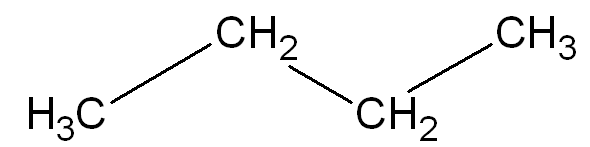 1-bromopropane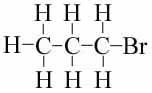 propanoic acid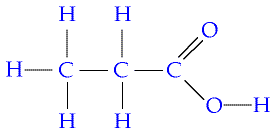 2 methyl propane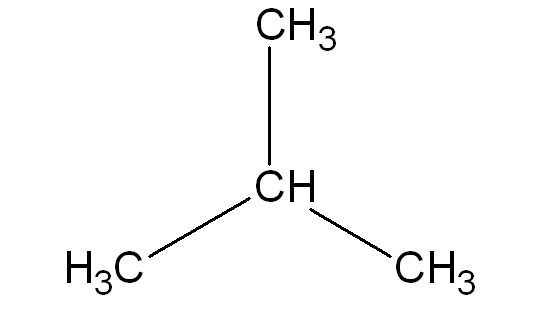 2-bromopropane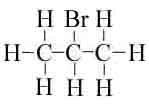 methyl ethanoate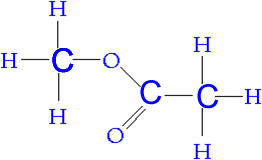 pentane C5 H12 has 3 isomersmake, draw & name themmake & draw butan-1-ol and butan-2-olC2H6O has 2 isomersmethoxy methane (an ether)not required for NCEA Level 2 or 3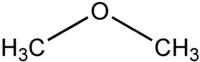 andgeometric cis or trans isomersEnantiomers  restricted rotation about a C=C 2 different groups on the left hand side and 2 different groups on the right hand side are mirror images of each other  have the same structural formula known as optical isomers because of their effect on plane polarised light have 4 different groups positioned around a chiral carbon atommake & draw cis-but-2-ene and trans-but-2-enemake & draw 2 3d sketches of butan-2-ol so that they are mirror images of each otheradditional informationwhy is the bp of cis higher?cis is polar trans is non-polar with permanent dipole forces as well as temporary dipole forcesso more energy is required to boil the cis isomer so bp is higherwhy is the melting point of cis lower?in a solid state the molecules must pack together efficiently, however the U shape of the cis isomer will not pack as well as the straight shape of the trans isomer so less energy is needed to melt the cis isomer so the mp is loweradditional informationA solution of one enantiomer rotates the plane of polarisation in a clockwise direction. This enantiomer is known as the (+) form or given the letter L for levorotatoryA solution of the other enantiomer rotates the plane of polarisation in an anti-clockwise direction. This enantiomer is known as the (-) form or given the letter D for dextrorotatoryWhen optically active substances are made in the lab, they often occur as a 50/50 mixture of the two enantiomers. This is known as a racemic mixture or racemic. It has no effect on plane polarised light.